【山岳スキー(氷雪)技術研修会】実施のご案内山岳スキー運営委員会十勝岳の雄大な斜面をスキーでの滑走や、アイゼン&ピッケルワークでの登攀でスキルをアップし、安全で楽しい登山を目指しましょう。開催日：令和6年2月17日(土)～18日(日)研修会場：十勝岳　宿泊場所：国立大雪青少年交流の家(研修及び宿泊)３．山岳スキー滑走及び氷雪技術	・山岳スキー技術(深雪滑走、雪崩セルフレスキュー、アイゼン&ピッケルワーク)参加費：9,500円　　　　　募集人数　１５名研修スケジュール（概要）第1日目（2月17日）	10:00　　望岳台　集合～十勝岳周辺山岳スキー実習			　　　16:30～　室内研修、食事、懇親会第2日目（2月18日） 	7:３0食事　8：00出発			      08:30～13:30十勝岳で山岳スキーと氷雪技術を実践			     14:00		閉会式、解散主な装備：山スキー一式、アイゼン&ピッケル等問い合わせ先・申込先　今野聖二　aae84800@gmail.com　090-9085-0439参加申し込み方法及び提出期日・令和6年2月7日までに　スマホまたはパソコンから下記フォーム又はメールにて申し込みください。https://docs.google.com/forms/d/e/1FAIpQLSe8jhcRXSdjbT1t0KcDIfW4IKCik3OxhhpcpYgxHGUjhQc3JQ/viewform?usp=sharing申し込みフォームをPC利用で申し込みの方はここをctrlを押しながらクリックして下さい。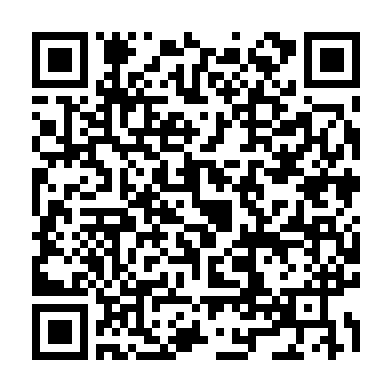 参加者が5名に満たない場合は中止する可能性があります申し込みと同時に参加費の振り込みをお願いします。振込確認が出来ましたら正式な受付と成りますゆうちょ銀行　　記号19010　普通預金　口座番号23953631なまえ　　　　　ホッカイドウサンガクレンメイ他金融機関から　店名九〇八　店番号　908　普通預金　口座番号　2395363　申し訳ありませんが、振り込み手数料はご負担下さいますようお願い致します。たくさんのご参加をお待ちしています。よろしくお願いします。